ЧАСТНОЕ ПРОФЕССИОНАЛЬНОЕ ОБРАЗОВАТЕЛЬНОЕ УЧРЕЖДЕНИЕ«ТЮМЕНСКИЙ НЕФТЕПРОВОДНЫЙ ПРОФЕССИОНАЛЬНЫЙ КОЛЛЕДЖ»                                                                                                   Приложение _____к ППКРС по профессии13.01.10 Электромонтер по ремонту и обслуживанию электрооборудования Рабочая ПРОГРАММа дисциплины общепрофессионального циклаОПЦ.05 Основы технической механики2023 г.Рабочая программа дисциплины общепрофессионального цикла разработана в соответствии с требованиями Федерального государственного образовательного стандарта (далее – ФГОС) по профессии среднего профессионального образования (далее СПО) 13.01.10 «Электромонтер по ремонту и обслуживанию электрооборудования (по отраслям)», утвержденного приказом Министерства просвещения Российской Федерации от 28.04.2023 г № 316. РАЗРАБОТЧИКИ:Попов М.П. _____________ преподаватель отделения СПОРЕЦЕНЗЕНТ:_________________________________________________________________________Рассмотрена и рекомендована к утверждению на заседании учебно-методического совета «ТНПК»Протокол № ________ от ___________________________СОДЕРЖАНИЕ1.	ПАСПОРТ ПРОГРАММЫ ДИСЦИПЛИНЫ ОБЩЕПРОФЕССИОНАЛЬНОГО ЦИКЛА ОПЦ. 05 ОСНОВЫ ТЕХНИЧЕСКОЙ МЕХАНИКИ	42.	СТРУКТУРА И СОДЕРЖАНИЕ ПРОГРАММЫ ДИСЦИПЛИНЫ ОБЩЕПРОФЕССИОНАЛЬНОГО ЦИКЛА ОПЦ. 05 ОСНОВЫ ТЕХНИЧЕСКОЙ МЕХАНИКИ.	63.	УСЛОВИЯ РЕАЛИЗАЦИИ ПРОГРАММЫ ДИСЦИПЛИНЫ ОБЩЕПРОФЕССИОНАЛЬНОГО ЦИКЛА ОПЦ. 05 ОСНОВЫ ТЕХНИЧЕСКОЙ МЕХАНИКИ.	94.	КОНТРОЛЬ И ОЦЕНКА РЕЗУЛЬТАТОВ ОСВОЕНИЯ ДИСЦИПЛИНЫ ОБЩЕПРОФЕССИОНАЛЬНОГО ЦИКЛА ОПЦ. 05 ОСНОВЫ ТЕХНИЧЕСКОЙ МЕХАНИКИ.	10ПАСПОРТ ПРОГРАММЫ ДИСЦИПЛИНЫ ОБЩЕПРОФЕССИОНАЛЬНОГО ЦИКЛА ОПЦ. 05 ОСНОВЫ ТЕХНИЧЕСКОЙ МЕХАНИКИОбласть применения рабочей программыПрограмма дисциплины общепрофессионального цикла является частью основной профессиональной образовательной программы в соответствии с ФГОС по профессии СПО 13.01.10 «Электромонтер по ремонту и обслуживанию электрооборудования (по отраслям)» с квалификацией «Электромонтер по ремонту и обслуживанию электрооборудования».Программа общепрофессиональной дисциплины может быть использована при формировании содержания программ профессионального обучения по профессии «Электромонтер по ремонту и обслуживанию электрооборудования».Место дисциплины общепрофессионального цикла в структуре основной профессиональной образовательной программы: дисциплина входит в общепрофессиональный цикл.Цели и задачи дисциплины – требования к результатам освоения дисциплины:В результате освоения дисциплины общепрофессионального цикла обучающийся долженуметь:выполнять основные слесарные работы при техническом обслуживании и ремонте оборудования;пользоваться инструментами и контрольно-измерительными приборами при выполнении слесарных работ, техническом обслуживании и ремонте оборудования;собирать конструкции из деталей по чертежам и схемам;читать кинематические схемы;знать:виды износа и деформации деталей и узлов;виды слесарных работ и технологию их выполнения при техническом обслуживании и ремонте оборудования;виды смазочных материалов, требования к свойствам масел, применяемых для смазки узлов и деталей, правила хранения смазочных материалов;кинематику механизмов, соединения деталей машин, механические передачи, виды и устройство передач;назначение и классификацию подшипников;основные типы смазочных устройств;принципы организации слесарных работ;трение, его виды, роль трения в технике;устройство и назначение инструментов и контрольно-измерительных приборов, используемых при выполнении слесарных работ, техническом обслуживании и ремонте оборудования.Вариативная часть:назначение схем, условные обозначения на кинематических схемах;виды механизмов, их кинематические и динамические характеристики.Особое значение дисциплины имеет при формировании и развитии следующих компетенций:ОК 01. Выбирать способы решения задач профессиональной деятельности применительно к различным контекстам;ОК 02. Использовать современные средства поиска, анализа и интерпретации информации и информационные технологии для выполнения задач профессиональной деятельности;ОК 04. Эффективно взаимодействовать и работать в коллективе и команде;ПК 1.1. Выполнять сборку, монтаж и установку основных узлов электрических аппаратов, электрических машин, электрооборудования трансформаторных подстанций и цехового электрооборудования. ПК 3.1. Выявлять причины неисправностей с целью обеспечения бесперебойной работы устройств электроснабжения и электрооборудования, в том числе электрических машин и аппаратов, электрооборудования трансформаторных подстанций и цехового электрооборудования. ПК 3.3. Контролировать качество выполняемых ремонтных работ устройств электроснабжения и электрооборудования.Тема «Звенья механизмов и кинематические схемы» 6 ч, «Виды условных обозначений» 2 ч, общей продолжительностью 8 ч введена за счет вариативной части.СТРУКТУРА И СОДЕРЖАНИЕ ПРОГРАММЫ ДИСЦИПЛИНЫ ОБЩЕПРОФЕССИОНАЛЬНОГО ЦИКЛА ОПЦ. 05 ОСНОВЫ ТЕХНИЧЕСКОЙ МЕХАНИКИ.2.1.	Объем дисциплины общепрофессионального цикла и виды учебной работыТаблица 1 – Разделения по видам учебной работы2.2. Тематический план и содержание дисциплины общепрофессионального цикла ОПЦ.05 Основы технической механики.Таблица 2 – Тематический планДля характеристики уровня освоения учебного материала используются следующие обозначения:1. – ознакомительный (узнавание ранее изученных объектов, свойств); 2. – репродуктивный (выполнение деятельности по образцу, инструкции или под руководством)3. – продуктивный (планирование и самостоятельное выполнение деятельности, решение проблемных задач)УСЛОВИЯ РЕАЛИЗАЦИИ ПРОГРАММЫ ДИСЦИПЛИНЫ ОБЩЕПРОФЕССИОНАЛЬНОГО ЦИКЛА ОПЦ. 05 ОСНОВЫ ТЕХНИЧЕСКОЙ МЕХАНИКИ.Требования к минимальному материально-техническому обеспечениюУчебный кабинет «Технической механики».Оборудование учебного кабинета:посадочные места по количеству обучающихся;рабочее место преподавателя;доска настенная для письма;проектор.Технические средства обучения: компьютер с лицензионным программным обеспечениемвидеопроекторакустическая система3.2. Информационное обеспечение обученияОсновные источники:Вереина Л.И. Техническая механика. Учебное пособие. М.: Академия, 2019 – 260с.Покровский Б.С. Слесарно-сборочные работы. Учебное пособие. М.: Академия, 2021– 140с.Эрдеди А.А. и др. Теоретическая механика. Сопротивление материалов. Учебное пособие. М.: Академия, 2021 – 210с. Дополнительные источники: Попов М.П. Основы технической механики. Учебное пособие. НОУ НПО «ТНПЛ», 2014-42с.Попов М. П. Резьбовые соединения: Методическое пособие – Тюмень: НОУ НПО ТНПЛ, 2011– 32с Попов М.П. Учебное пособие «Подшипники качения». – Тюмень, «ТНПК», 2017 - 32 с.Интернет – ресурсы:Основы технической механики; муфты http://www.ostemex.ruОсновы технической механики; презентации http://www.crosskpk.ruВиды электромонтажных работ http://www.domoslesar.ru КОНТРОЛЬ И ОЦЕНКА РЕЗУЛЬТАТОВ ОСВОЕНИЯ ДИСЦИПЛИНЫ ОБЩЕПРОФЕССИОНАЛЬНОГО ЦИКЛА ОПЦ. 05 ОСНОВЫ ТЕХНИЧЕСКОЙ МЕХАНИКИ.Образовательное учреждение, реализующие подготовку по общепрофессиональной дисциплине, обеспечивает организацию и проведение промежуточной аттестации и текущего контроля индивидуальных образовательных достижений – демонстрируемых обучающимися знаниям и умениями.Текущий контроль проводится преподавателем в процессе практических занятий, тестирования, фронтальным и индивидуальным опросом, а также выполнения обучающимися групповых, парных, индивидуальных заданий.Таблица – 3 Результаты обучения (освоенные умения, усвоенные знания) дисциплины общепрофессионального цикла ОПЦ.05 «Основы технической механики». Таблица 4 - Результаты обучения (общие компетенции, профессиональные компетенции) дисциплины общепрофессионального цикла ОПЦ.05 «Основы технической механики».4.2 Контрольно-оценочные материалы для аттестации по дисциплине общепрофессионального цикла.Предметом оценки являются умения и знания. Контроль и оценка осуществляются с использованием следующих форм и методов: дифференцированный зачет в форме теста.Оценка освоения дисциплины предусматривает использование пятибалльной системы оценивания.Вариант №1Ф.И.О.______________________							группа _________Дайте определение Механизм - ……………………………………………………………………………………………………………………………………………………………………………………………………………………Дайте определение Деталь - ……………………………………………………………………………………………………………………………………………………………………………………………………………………Применение Кулачкового механизма: ……………………………………………………………………………………………………………………………………………………………………………………………………………………Дайте ответ. Что обозначают данными обозначениями на кинематических схемах?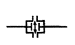 ……………………………………………………………………………………………………………………………………………………………………………………………………………………Дайте определение Вал - ………………………………………………………………………………………………………………………………………………………………………………………………………....................................................................................................................................................................................Дайте определение «Работоспособности» и ее назовите ее критерии ………………………………………………………………………………………………………………………………………………………………………………………………………………………………………………………………………………………………………………………………Дайте определение Муфты и перечислите их разновидности - ………………………………………………………………………………………………………………………………………………………………………………………………………………………………………………………………………………………………………………………………………………………………………………………………………………………………………………………………………………………………………………………………………………………………………………………………………………………………………………………………Какие соединения относятся к неразъемным?...............................................................................................................................................................................................................................................................................................................................................................................................................................................................................................Дайте определение Кинематическая схема -  ……………………………………………………………………………………………………………………………………………………………………………………………………………………………………………………………………………………………………………………………………………………………………………………………………………………………Какой вид подшипника изображен на рисунке и его применение?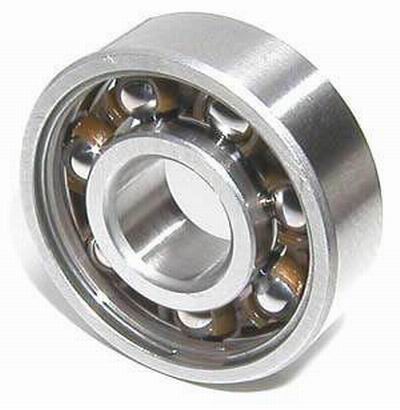 …………………………………………………………………………………………………………………………………………………………………………………………………………………………………………………………Кол-во баллов___________/ оценка___________/подпись преподавателя_______________/Кол-во ответов на оценку:10 баллов – оценка 5 отлично8-9 баллов – оценка 4 хорошо7 баллов – оценка 3 удовлетворительно6 и менее – оценка 2 неудовлетворительно Вариант №2Ф.И.О.______________________							группа________Дайте определение Деталь - …………………………………………………………………………………………………………………………………………………………………………………………Дайте определение Сборочная единица - ……………………………………………………………………………………………………………………………………………………………………………………………………………………К корпусным деталям относятся: ………………………………………………………………………………………………………………………………………………………………………………………………………………………………………………………………………………………Дайте ответ. Что обозначают данными обозначениями на кинематических схемах?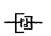 ……………………………………………………………………………………………………………………………………………………………………………………………………………………Дайте определение Муфты и перечислите их разновидности - ………………………………………………………………………………………………………………………………………………………………………………………………………………………………………………………………………………………Дайте определение Ось- ………………………………………………………………………………………………………………………………………………………………………………………………………………………………………………………………………………………Дайте определение «Надежности» и ее назовите ее критерии - ………………………………………………………………………………………………………………………………………………………………………………………………………………………………………………………………………………………Какие соединения относятся к разъемным?...............................................................................................................................................................................................................................................................................................................................................................................................................................................................................................Дайте определение Кинематическая схема -  ……………………………………………………………………………………………………………………………………………………………………………………………………………………………………………………………………………………………………………………………………………………………………………………………………………………………Какой вид подшипника изображен на рисунке и его применение?   ………………………………………………………………………………………………………………………………………………………………………………………………………………………………………………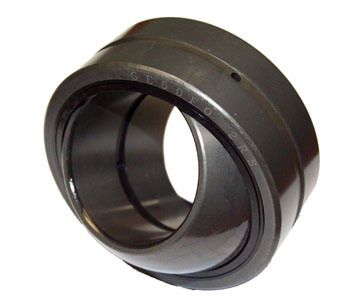 Кол-во баллов___________/ оценка___________/подпись преподавателя_______________/Кол-во ответов на оценку:10 баллов – оценка 5 отлично8-9 баллов – оценка 4 хорошо7 баллов – оценка 3 удовлетворительно6 и менее – оценка 2 неудовлетворительно СОГЛАСОВАНОЗаведующий отделением СПО _______________ А.В. Апаев«___» __________ 20___ гУТВЕРЖДАЮЗам. директора по УПР _______________ Е.А. Парамонов«___» __________ 20___ гВид учебной работыВид учебной работыОбъем часовМаксимальная учебная нагрузка (всего)Максимальная учебная нагрузка (всего)32Обязательная аудиторная учебная нагрузка (всего) Обязательная аудиторная учебная нагрузка (всего) 32в том числе:в том числе:Теоретического обучениелекции21Теоретического обучениеконтрольные работы4Практическое обучениепрактические занятия6Итоговая аттестация форме дифференцированного зачёта (из часов теоретического обучения)Итоговая аттестация форме дифференцированного зачёта (из часов теоретического обучения)1Наименование разделов и темСодержание учебного материала, лабораторные и практические работы, самостоятельная работа обучающихся,Объем часовУровень освоения1234Раздел 1 Сведения о механизмах и машинах11Тема 1.1.Основные понятия и терминыСодержание учебного материала (лекции)Тема 1.1.Основные понятия и термины1.1.1 Основные понятия и термины; определение механизма и машины; кинематика механизмов11Тема 1.1.Основные понятия и термины1.1.2 Кинематика механизмов соединения деталей машин, механические передачи, виды и устройство передач;11Тема 1.2.Звенья механизмов и кинематические схемы1.2.1.Звенья механизмов; кинематические пары и кинематические схемы механизмов; типы кинематических пар.11Тема 1.2.Звенья механизмов и кинематические схемы1.2.2 Типы кинематических пар;11Тема 1.2.Звенья механизмов и кинематические схемы1.2.3 Муфты, зубчатые передачи11Тема 1.2.Звенья механизмов и кинематические схемы1.2.4 Корпусные детали;11Тема 1.2.Звенья механизмов и кинематические схемы1.2.5 Подшипники качения;1Тема 1.2.Звенья механизмов и кинематические схемы1.2.6 Подшипники скольжения;1Тема 1.2.Звенья механизмов и кинематические схемыПрактические занятия:Тема 1.2.Звенья механизмов и кинематические схемы1.Разборка узлов с подшипниками скольжения.12Тема 1.2.Звенья механизмов и кинематические схемы2.Разборка узлов с подшипниками качения.12Тема 1.2.Звенья механизмов и кинематические схемыКонтрольная работа №1 по теме: Корпусные детали.  Подшипники качения, скольжения.12Тема 2.1.Основные понятия эксплуатационных характеристикРаздел 2 Сведения о деталях машин5Тема 2.1.Основные понятия эксплуатационных характеристикСодержание учебного материала (лекции)Тема 2.1.Основные понятия эксплуатационных характеристик2.1.1 Понятие, классификация, назначение, требования, эксплуатационные характеристики. Применение, основные критерии работоспособности и расчета деталей машин, машины и их основные элементы.11Тема 2.1.Основные понятия эксплуатационных характеристик2.1.2 Эксплуатационные характеристики. Виды износа и деформации деталей и узлов виды смазочных материалов, требования к свойствам масел, применяемых для смазки узлов и деталей, правила хранения смазочных материалов.11Тема 2.1.Основные понятия эксплуатационных характеристик2.1.3 Основные критерии работоспособности. 11Тема 2.1.Основные понятия эксплуатационных характеристикКонтрольная работа №2 по теме: Основные критерии работоспособности машин.12Тема 2.2.Типовые детали и сборочные единицы при ремонте электродвигателей2.2.1 Детали и сборочные единицы общего специального назначения, требования к ним.11Тема 3.1.Основные понятия о размерных цепяхРаздел 3 Соединение деталей10Тема 3.1.Основные понятия о размерных цепяхСодержание учебного материала (лекции)Тема 3.1.Основные понятия о размерных цепях3.1.1 Понятие, виды разъемных и неразъемных соединений, назначение, характеристики, достоинства, недостатки 11Тема 3.1.Основные понятия о размерных цепях3.1.2 Характеристики, достоинства, недостатки, область применения11Тема 3.1.Основные понятия о размерных цепях3.1.3 Корпусные детали11Тема 3.1.Основные понятия о размерных цепяхКонтрольная работа №3 по теме: разъемные и неразъемные соединения12Тема 3.2.Разъемные и неразъемные соединения3.2.1 Заклёпочные соединения, паянные соединения, клеевые соединения11Тема 3.2.Разъемные и неразъемные соединения3.2.2 Резьбовые соединения, клиновые и штифтовые соединения.11Тема 3.2.Разъемные и неразъемные соединения3.2.3 Трубопроводные системы11Тема 3.2.Разъемные и неразъемные соединения3.2.4 Соединительные муфты11Тема 3.2.Разъемные и неразъемные соединенияПрактические занятия: Тема 3.2.Разъемные и неразъемные соединения3. Сборка разъемных соединений12Тема 3.2.Разъемные и неразъемные соединения4. Выполнение соединений помощью шпоночных соединений, шлицевых соединений12 Тема 4.1.Кинематические схемы Раздел 4 Механизмы для передачи вращательного движения2 Тема 4.1.Кинематические схемы Содержание учебного материала (лекции)2 Тема 4.1.Кинематические схемы 4.1.1 Виды, назначение, устройство, условные обозначения на кинематических схемах, достоинства и недостатки, область применения; детали и сборочные единицы передач вращательного и поступательного движения12 Тема 4.1.Кинематические схемы Практические занятия:2 Тема 4.1.Кинематические схемы 5. Чтение кинематических схем и расчет передаточных чисел12Тема 5.1.Виды условных обозначенийРаздел 5 Механизмы для преобразования движения2Тема 5.1.Виды условных обозначений5.1.1 Виды, назначение, условные обозначения на кинематических схемах1Тема 5.1.Виды условных обозначенийКонтрольная работа №4 по теме: условные обозначения на кинематических схемах12Дифференцированный зачётДифференцированный зачёт1Всего:Всего:32Максимальная учебная нагрузка:Максимальная учебная нагрузка:32Теоретическое обучениев том числе:Теоретическое обучениев том числе:30 Лекции Лекции21Контрольная работаКонтрольная работа4ЗачетЗачет1Практическое обучениев том числе:Практическое обучениев том числе:5Практические занятияПрактические занятия6Раздел учебной дисциплиныРезультаты обучения (освоенные умения, знания)Основные показатели результатов подготовкиФормы и методы контроля и оценки результатов обученияРаздел 1 Сведения о механизмах и машинахРаздел 1 Сведения о механизмах и машинахРаздел 1 Сведения о механизмах и машинахРаздел 1 Сведения о механизмах и машинахТема 1.1.Основные понятия и терминыОсновные понятия и термины; определение механизма и машины; Кинематика механизмов, соединения деталей машин, механические передачи, виды и устройство передач;Знает основные понятия и термины; определение механизма и машины. Объясняет кинематика механизмов, соединения деталей машин, механические передачи, виды и устройство передач;Устный опросДомашнее заданиеТема 1.2.Звенья механизмов и кинематические схемыТипы кинематических пар.Знает типы кинематических пар.Объясняет назначение и виды корпусные детали и муфты. Устный опрос Домашнее заданиеКонтрольная работа №1Раздел 2 Сведения о деталях машинРаздел 2 Сведения о деталях машинРаздел 2 Сведения о деталях машинРаздел 2 Сведения о деталях машинТема 2.1.Основные понятия эксплуатационных характеристик Подшипники, их классификация. Трение, его виды, назначение.Критерии работоспособности и расчета деталей машин. Машины и их основные элементыЗнает основные сведения о подшипниках, их классификацию. Трение, его виды, назначениеНазывает основные критерии работоспособности и расчета деталей машин Устный опрос Домашнее заданиеКонтрольная работа №2Тема 2.2.Типовые детали и сборочные единицы при ремонтеСмазочные материалы. Знает виды смазочных материалов, требования к свойствам масел, применяемых для смазки узлов и деталей, правила хранения смазочных материаловУстный опрос Домашнее заданиеРаздел 3 Соединение деталейРаздел 3 Соединение деталейРаздел 3 Соединение деталейРаздел 3 Соединение деталейТема 3.1.Основные понятия о размерных цепях Разъемные и неразъемные соединения. (Понятие, виды разъемных и неразъемных соединений, назначение, характеристики, достоинства, недостатки, область применения)Знает виды разъемных и неразъемных соединений, назначение, характеристики, достоинства, недостатки, область примененияУстный опрос Домашнее заданиеКонтрольная работа №3Тема 3.2.Разъемные и неразъемные соединенияРазъемные и неразъемные соединения Знает виды разъемных и неразъемных соединений, назначение, характеристики, достоинства, недостатки, область примененияУстный опрос Домашнее заданиеПрактическое занятие №1Раздел 4 Механизмы для передачи вращательного движения Раздел 4 Механизмы для передачи вращательного движения Раздел 4 Механизмы для передачи вращательного движения Раздел 4 Механизмы для передачи вращательного движения Тема 4.1.Кинематические схемыКинематические схемы.Виды, назначение, устройство, условные обозначения на кинематических схемахРедукторы.(Типы, назначение, устройство редукторов; Достоинства и недостатки кинематических схем, область применения)Детали и сборочные единицы передач вращательного и поступательного движения; Чтение кинематических схем и расчет передаточных чиселЗнает виды, назначение, устройство, условные обозначения на кинематических схемах.Называет достоинства и недостатки кинематических схем, область примененияУстный опрос Домашнее заданиеПрактическое занятие №2, 3Раздел 5 Механизмы для преобразования движенияРаздел 5 Механизмы для преобразования движенияРаздел 5 Механизмы для преобразования движенияРаздел 5 Механизмы для преобразования движенияТема 5.1Методика расчета элементов конструкцииВиды, назначение, устройство, условные обозначения на кинематических схемах, достоинства и недостатки, область применения. Детали и сборочные единицы передач вращательного и поступательного движения; Методика расчета элементов конструкций на прочность, жесткость и устойчивость при различных видах деформацииЗнает виды назначение, устройство, условные обозначения на кинематических схемах, достоинства и недостатки, область применения.Называет методики расчета элементов конструкций на прочность, жесткость и устойчивость при различных видах деформацииУстный опрос Домашнее заданиеПрактическое занятие №4Контрольная работа №4Дифференцированный зачетВ результате освоения дисциплины общепрофессионального цикла обучающийся должен знать:виды износа и деформации деталей и узлов;кинематику механизмов, соединения деталей машин, механические передачи, виды и устройство передач;назначение и классификацию подшипников;основные типы смазочных устройств;принципы организации слесарных работ;трение, его виды, роль трения в технике;устройство и назначение инструментов и контрольно-измерительных приборов, используемых при выполнении работ, техническом обслуживании и ремонте оборудования;виды механизмов, их кинематические и динамические характеристикиЗнает основные виды виды износа и деформации деталей и узлов;технологию выполнения при техническом обслуживании и ремонте оборудования;кинематику механизмов, соединения деталей машин, механические передачи, виды и устройство передач;назначение и классификацию подшипников;устройство и назначение инструментов и контрольно-измерительных приборов, используемых при выполнении слесарных работ, техническом обслуживании и ремонте оборудования;виды механизмов, их кинематические и динамические характеристик.Выполнение тестаРезультаты обучения (развитие общих и профессиональных компетенций)Результаты обучения (развитие общих и профессиональных компетенций)Формы и методы контроля и оценки результатов обученияШифрНаименованиеОК 01. Выбирать способы решения задач профессиональной деятельности применительно к различным контекстам.Экспертная оценка, направленная на оценку сформированности компетенций, проявленных в ходе выполнения лабораторной работы.Обратная связь, направленная на анализ и обсуждение результатов деятельности.ОК 02.Использовать современные средства поиска, анализа и интерпретации информации и информационные технологии для выполнения задач профессиональной деятельности.Оценка способности анализировать контролировать, принимать решения.ОК 04.Эффективно взаимодействовать и работать в коллективе и команде.Оценка способности анализировать контролировать, принимать решения.ПК 1.1Выполнять сборку, монтаж и установку основных узлов электрических аппаратов, электрических машин, электрооборудования трансформаторных подстанций и цехового электрооборудования. Качественная оценка, направленная на оценку качественных результатов деятельности.ПК 3.1Выявлять причины неисправностей с целью обеспечения бесперебойной работы устройств электроснабжения и электрооборудования, в том числе электрических машин и аппаратов, электрооборудования трансформаторных подстанций и цехового электрооборудования. Экспертная оценка, направленная на оценку теоретических  навыков.ПК 3.3Контролировать качество выполняемых ремонтных работ устройств электроснабжения и электрооборудования.Оценка способности анализировать контролировать, принимать решения.